Decimal to Fraction Step 1 – Look @ Decimal Place Value ChartStep 2 – Remove decimal and re-write as a fractionStep 3 – Simplify the Fraction (divide by the GCF of the numerator & denominator)Ex.  .20 becomes   because the decimal is in the  hundredths placeYou need to SIMPLIFY the fraction: divide the top and bottom by the same number until they can not be divided further.   =    This is the fraction in SIMPLEST form.PLACE VALUE DECIMAL CHART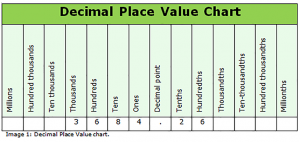 EX..405      becomes             because the 5 is in the thousandths placethen SIMPLIFY by dividing repeatedly until it gets to the simplest form.Divide top and bottom by 5 and you get 81/200…this is the SIMPLEST form 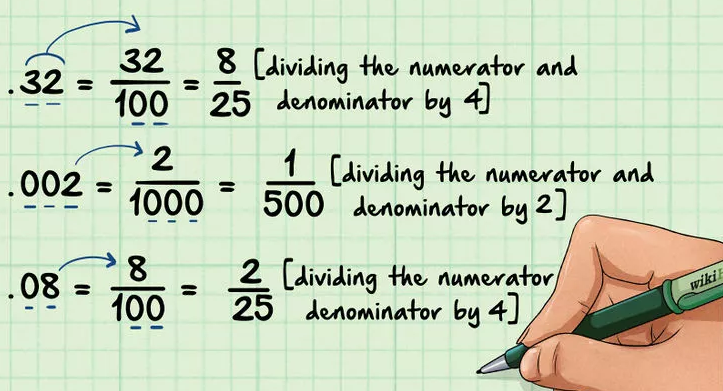 Decimal to Fraction Step 1 – Look @ Decimal Place Value ChartStep 2 – Remove decimal and re-write as a fractionStep 3 – Simplify the Fraction (divide by the GCF of the numerator & denominator)Ex.  .20 becomes   because the decimal is in the  hundredths placeYou need to SIMPLIFY the fraction: divide the top and bottom by the same number until they can not be divided further.   =    This is the fraction in SIMPLEST form.PLACE VALUE DECIMAL CHARTEX..405      becomes             because the 5 is in the thousandths placethen SIMPLIFY by dividing repeatedly until it gets to the simplest form.Divide top and bottom by 5 and you get 81/200…this is the SIMPLEST form 